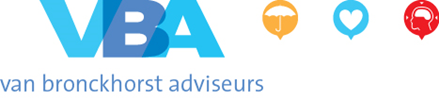 Gedrags- en pestprotocolINLEIDINGBinnen de Anne de Vriesschool hanteren we drie hoofdregels met betrekking tot het omgaan met elkaar, materialen en de ruimte. Wij hebben respect voor elkaar en elkaars spullen. Wij zorgen voor een rustige werk- en speelomgeving. Wij zorgen ervoor dat iedereen zich veilig voelt. Wij gebruiken voor de sociaal emotionele ontwikkeling de volgende doelstellingen: De leerlingen leren met hun mogelijkheden en grenzen om te gaan: ze hebben zelfvertrouwen; ze kunnen gedragsimpulsen beheersen; ze kunnen en durven voor zichzelf en anderen op te komen. De leerlingen leveren een positieve bijdrage in de groep: ze gaan respectvol met anderen om; ze handelen naar algemeen geaccepteerde normen en waarden; ze respecteren verschillen in levensbeschouwing en cultuur; ze durven in de groep voor hun eigen standpunt uit te komen; ze houden rekening met gevoelens en wensen van anderen; ze durven in de groep steun te geven aan iemand met een afwijkend standpunt; ze nemen verantwoordelijkheid voor te verrichten taken. De leerlingen weten dat zijzelf en andere mensen sociale en affectieve behoeften hebben: ze kunnen opkomen voor zichzelf; ze kunnen rekening houden met anderen; ze laten kanjergedrag zien. Verder gelden er de volgende basisgedragsregels: wij onthouden ons van elke vorm van verbale en fysieke agressie, geweld en/of seksuele intimidatie; wij pesten niet; wij tolereren geen vuurwerkbezit; wij tolereren geen wapenbezit. Protocollen Op het schoolplein en in de school wordt iedere vorm van verbaal, fysiek en psychisch geweld/ agressie en seksuele intimidatie, door personeel, ouders/ verzorgers, leerlingen, vrijwilligers, stagiaires en overige medewerkers niet getolereerd. Hieronder wordt tevens verstaan aanhoudend pesten, diefstal, vernieling, vuurwerkbezit en wapenbezit. Om te weten hoe een ieder in voorkomende gevallen dient te handelen, zijn de volgende protocollen opgesteld: Gedrags- en Pestprotocol Inleiding Ieder kind moet zich op school thuis voelen. Onze school moet een veilige haven zijn. Wij willen als school een open oor, oog en hart hebben voor onze leerlingen. Wij willen een school zijn waar kinderen kunnen leren en leven. Dit moet in harmonie zijn met elkaar. Wij benaderen de kinderen vanuit een positieve levenshouding. Wij vinden het belangrijk dat kinderen algemeen geldende waarden en normen hanteren waarbij zij respect hebben voor elkaar, voor elkaars eigendommen en elkaars leefomgeving. Tegen discriminatie en pesten treden we alert op. We proberen preventief te zijn en negatief gedrag in de kiem te smoren. De kinderen brengen een belangrijk deel van de dag door op school. Het is belangrijk dat de kinderen in een prettige omgeving kunnen verkeren. De groepssfeer en schoolsfeer zijn dus van groot belang. Om dit te kunnen bereiken is het goed dat kinderen weten wat er van hen verwacht wordt en wat zij van anderen mogen verwachten. Binnen de school hanteren we groepsregels. Kinderen weten wat de afspraken in de klassen zijn. Daarnaast zijn er schoolregels die binnen en buiten het gebouw gelden. Uitgangspunt is dat kinderen respect hebben voor elkaar en hun omgeving, waarbij wij het omgaan met elkaar en elkaars eigendommen van belang vinden. Er is voor leerlingen, ouders en leerkrachten een gedragsprotocol opgesteld. Als school zien we erop toe dat de regels van dit protocol worden nageleefd. Wij zijn ons ervan bewust dat kinderen de regels moeten leren. Daarvoor moeten zij de ruimte krijgen. Kinderen kunnen elkaar op een positieve wijze corrigeren. Ook is het belangrijk dat school en ouders samenwerken daar waar het gaat om gedragscodes. De regels die aan gedragscodes zijn gekoppeld, zijn niet te bediscussiëren. Consequent omgaan met regels en afspraken schept duidelijkheid. Door dit in gezamenlijkheid te hanteren, versterk je de duidelijkheid thuis en op school. Het gedragsprotocol is op onze school ontwikkeld. In samenspraak met ouders (MR) is dit tot een definitief stuk gemaakt. Binnen dit beleidsplan is ook duidelijk aangegeven hoe de school tegenover pestgedrag van kinderen staat. Door hier helderheid over te verschaffen, weet een ieder wat er van elkaar verwacht mag worden. In het Pestprotocol staat het pestbeleid nauwkeurig omschreven. Het is belangrijk om onderscheid te maken tussen plagen, ruzie maken en pesten. Kinderen, maar ook ouders en leerkrachten zullen ervaring en persoonlijk inschatten nodig moeten hebben om te bepalen of het gedrag grensoverschrijdend is. Zij moeten dit onderscheid leren maken. Ouders en leerkrachten kunnen hen daarbij helpen. Kinderen moeten ook zelf leren om met conflicten om te gaan. Zij moeten, met vallen en opstaan, hun sociale vaardigheden ontwikkelen. Zij moeten leren omgaan met gevoelens van onvrede en agressie, zowel bij anderen als bij zichzelf. Zij moeten leren hoe je humor gebruikt, hoe je onderhandelt, wanneer je voor je recht op moet komen of wanneer je moet incasseren. Zij moeten een stijl leren ontwikkelen die bij hen past. In een over beschermd milieu kunnen zij dit niet leren. Zij hebben hier ruimte voor nodig. Het moet voor iedereen die met school te maken heeft, duidelijk zijn dat we problemen serieus nemen en dat we die problemen consequent aanpakken. We streven naar een uniform en herkenbaar beleid. Het team van de Anne de Vriesschool vindt het van groot belang dat kinderen altijd bij de leerkrachten op school terecht kunnen. Er is een interne vertrouwenspersoon waarbij kinderen terecht kunnen. De vertrouwenspersoon heeft geheimhoudingsplicht.  Gedragsprotocol voor leerlingen, leerkrachten en ouders/verzorgers Uitgangspunten Een school moet een omgeving zijn waar kinderen, leerkrachten en ouders zich prettig voelen. Het moet een veilige plaats zijn waar men zich thuis voelt. Het hanteren van normen en waarden is daarbij een hulpmiddel. We hebben in samenspraak een gedragsprotocol opgesteld met als doel een goede sfeer te scheppen en te waarborgen. De goede sfeer is voorwaarde voor kinderen om zich te kunnen ontwikkelen, voor personeel om te kunnen functioneren en voor ouders om zich prettig te voelen. Basis voor het gedragsprotocol vormt het uitgangspunt; respect voor de ander en de omgeving. Dit komt tot uiting in: Respect voor de mening van een ander Respect voor het werk van de ander Respect voor spullen van een ander Respect voor een andere religie Respect voor sterke en zwakke kanten van een ander Respect voor de regels van school en van de groep Dit is de basis voor iedereen op school om goed en prettig te kunnen functioneren. Wij gaan uit van wat maatschappelijk aanvaard wordt. Dit is de norm voor sociaal wenselijk gedrag. Grenzen Hierbij wordt in hoofdlijnen aangegeven waar de grenzen in gedrag liggen. Deze grenzen mogen niet overschreden worden. Hierbij wordt onderscheid gemaakt in zichtbaar gedrag naar de ander toe en de wijze van communicatie met de ander. Grenzen in gedrag Wij accepteren geen: Storend gedrag Negatief gedrag t.o.v. andere kinderen; o.a. pestgedrag / ruzie maken Saboterend en brutaal gedrag Discriminerend gedrag Agressief en gewelddadig gedrag Provocerende lichaamstaal Roddelen (“gewoon” en via social media) Grenzen in taalgebruik Op de Anne de Vriesschool doen we niet mee aan : Schelden Schuttingtaal Vloeken Kwetsen Vernederen Provoceren Naleving van het protocol Dit protocol van gedragsregels wordt door leerlingen, ouders en leden van ons team consequent nageleefd. Iedereen is zelf verantwoordelijk voor de correcte uitvoering ervan. Het is de zorg van ons allen om erop toe te zien dat iedereen zich volgens het protocol gedraagt . Het niet naleven van het protocol leidt tot gesprekken en mogelijk tot sancties.  Regels De regels van het gedragsprotocol zijn voor de groepen vertaald in omgangsregels. Deze omgangsregels zijn daarmee een middel om het protocol vorm te geven. Alle omgangsregels zijn terug te voeren op het uitgangspunt “respectvol omgaan met elkaar”. In een veilige Schare gelden voor alle betrokkenen de volgende omgangsregels: Op school: Word je niet op je uiterlijk beoordeeld. Word je met je voornaam aangesproken. Word je met rust gelaten als je dit aangeeft. Wordt er naar je geluisterd. Worden je spullen met rust gelaten. Wordt een ruzie eerst door de betrokkenen uitgepraat. Wordt de leerkracht erbij betrokken als de leerlingen er niet uitkomen. Wordt bij pestgedrag door andere leerlingen geen partij gekozen. Word pestgedrag aan de juf/meester verteld (Pesten melden is geen klikken maar moet!) Wordt er alles aan gedaan om een prettige omgeving te creëren voor iedereen en wordt dus niemand buiten gesloten! Dit betekent dat: Ik niemand op zijn/haar uiterlijk beoordeel. Ik iemand met zijn/haar voornaam aanspreek. Ik iemand met rust laat als hij/zij dit aangeeft. Ik luister naar de ander. Ik niet aan de spullen van een ander zit. Ik een ruzie met een ander eerst zelf probeer uit te praten. Ik de leerkracht erbij betrek als ik er niet uitkom of zie dat anderen er niet uitkomen. Ik niet meedoe aan het pesten van een ander kind. Ik pestgedrag meld aan mijn juf/meester. Ik er alles aan doe om het ook voor de ander op school prettig te maken en dus niemand buiten sluit De omgangsregel: Doet de ander iets wat jij niet wilt? Zeg wat je niet bevalt! Vraag de ander ermee te stoppen Gaat het toch door, loop dan weg of ga naar de leerkracht. Daarnaast zijn er schoolregels. Hierin wordt nader aangegeven wat men wel en niet van elkaar mag verwachten. Uiteraard kan met deze regels niet alles uitputtend beschreven worden. De groepsregels hangen in elke klas. Belonen en straffen Het gedragsprotocol is erop gericht een sfeer te creëren waarin iedereen zich prettig voelt en normaal kan functioneren. De leerkrachten zullen dit onderstrepen en de kinderen positief benaderen. Een compliment werkt uiteindelijk het beste. Ook binnen de groep kunnen afspraken gemaakt worden over een vorm van beloning waar de kinderen en de leerkracht achter staan. Bij straffen hanteren we bepaalde sancties. De sanctie is afhankelijk van de mate van overtreden van de groeps- en of schoolregels. Ook de frequentie van het overtreden en de houding van de leerling in deze, kan bij de sanctie meegewogen worden.  Negatieve uitingen van gedrag Hieronder verstaan we gedrag dat niet binnen de afgesproken school- en groepsregels valt en waarbij de school handelend optreedt: Storend gedrag Hieronder wordt verstaan: gedrag dat ertoe leidt dat de voortgang van de les (activiteit) wordt verstoord. (roepen door de klas, hardop praten als dat niet is toegestaan; kortom ongeoorloofd en storend gedrag tijdens schooltijd binnen het schoolgebouw, op de speelplaats of in de gymzaal, maar ook tijdens excursies e.d.) Aanpak: Duidelijk waarschuwen en corrigeren in woord en of gebaar. Bij voortduring van ongewenst gedrag, na schooltijd bespreken. Negatief gedrag, gericht tegen medeleerlingen Hieronder wordt gedrag verstaan dat lichamelijk of geestelijk kwetsend is. Dit valt onder pesten en hiervoor verwijzen wij naar het Pestprotocol over het pestbeleid van onze school. Saboterend en brutaal gedrag Overtredingen als het bewust niet luisteren naar of negeren van de leerkracht, dan wel het leveren van onbehoorlijk commentaar / discussie of brutaal gedrag, al dan niet in de vorm van lichaamstaal, waaruit een gebrek aan respect blijkt, worden gezien als saboterend gedrag. Omdat dit een zeer elementaire voorwaarde is voor een goed en veilig schoolklimaat, wordt dit als zeer ernstig beschouwd. Aanpak: Duidelijk corrigeren Bij voortduring of herhaling: na schooltijd bespreken en evt. strafwerk geven. De leerkracht stelt de ouders van het gedrag op de hoogte. Bij herhaling: in gesprek met de ouders. Verandert er niets, dan kan de directeur, na overleg met het bovenschool bestuur, de leerling tijdelijk schorsen. Ouders en bestuur worden hiervan op de hoogte gesteld. Discriminerend gedrag Hieronder verstaan we minachting voor een ander in algemene zin. Aangezien gelijkwaardigheid een van onze uitgangspunten is, zullen we hier tegen optreden. Aanpak: Via gesprekken op het gedrag ingaan en aangeven wat in dezen gewenst gedrag is. Bij herhaling treden we bestraffend op. Aqressief en qewelddadig gedrag Voor deze gedragsuiting verwijzen wij naar het pestprotocol. Afspraken over nablijven: Het bespreken van gedragsproblemen zal veelal na schooltijd plaatsvinden. Hierover hebben we de volgende afspraken gemaakt: We laten de kinderen nooit tussen de middag nablijven. Een kort gesprekje is wel mogelijk. Bij een overtreding of wanneer de leerling moet overblijven, belt de leerling zelf naar huis om door te geven dat hij moet nablijven. Het nablijven duurt maximaal een kwartier . 